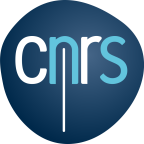 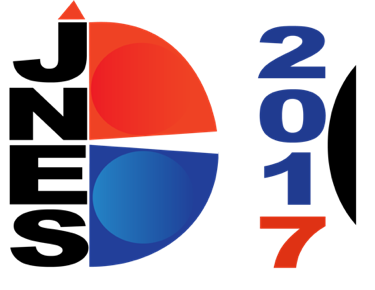 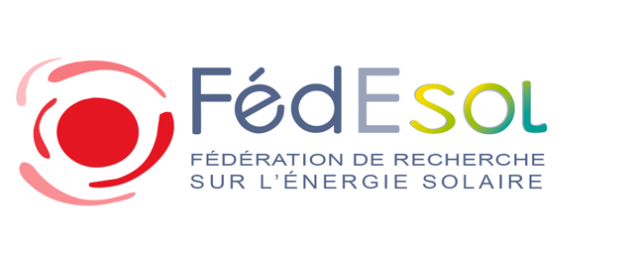 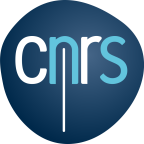 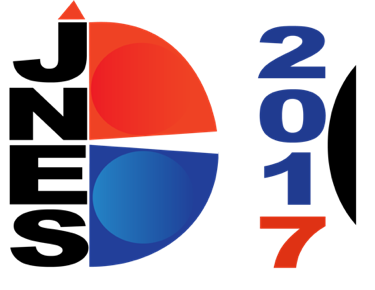 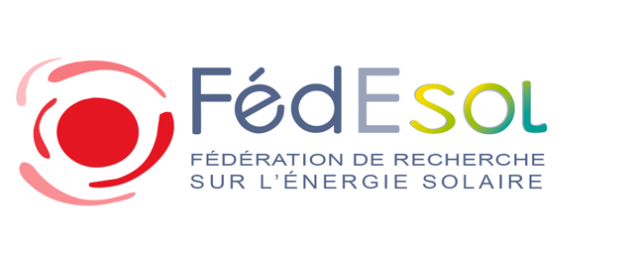 Journées Nationales sur l'Énergie Solaire17 au 19 Juin 2019AnnecyTITREPrénomNOMa , PrénomNOMb , PrénomNOMcalaboratoire, établissement, villeb laboratoire, établissement, ville (si différent)c laboratoire, établissement, ville (si différent)Contact e-mail : RÉSUMÉLe résumé de la présentation sera d’1/2 à 1 page. Simple espacement.Utilisez Arial Narrow 11. Une figure et des références peuvent être rajoutées. Mots Clés :4 à 6 motsThèmes (choisez au plus 2 thèmes parmi): Optimisation de la collecte et stratégie de conversion de la ressource ; Stockage et gestion de l’intermittence ; Photoprocédés ; Concentration et solaire thermodynamique ; Bâtiments et villes solairesStatut (gardez la mention utile):PhD, Post-doc, EC/Chercheur, IngénieurRésumé à envoyer à l’adresse suivante : jnes2019@univ-smb.fr 